Formular de înscriere la 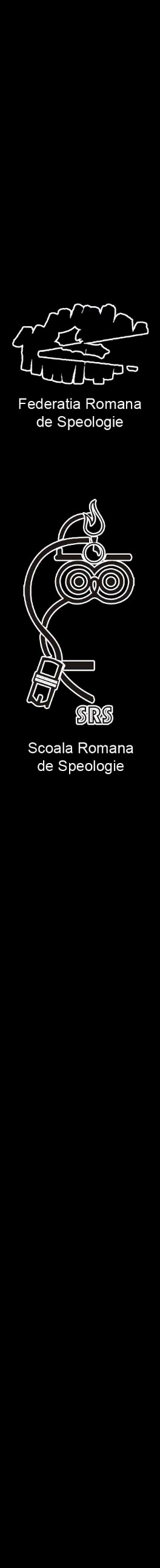 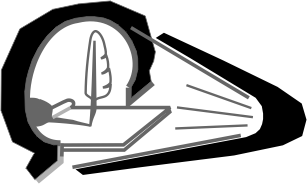 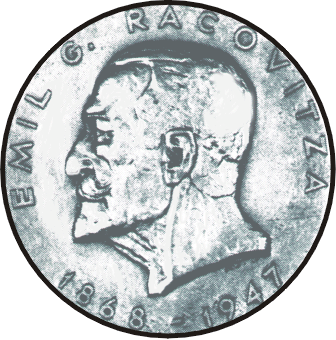 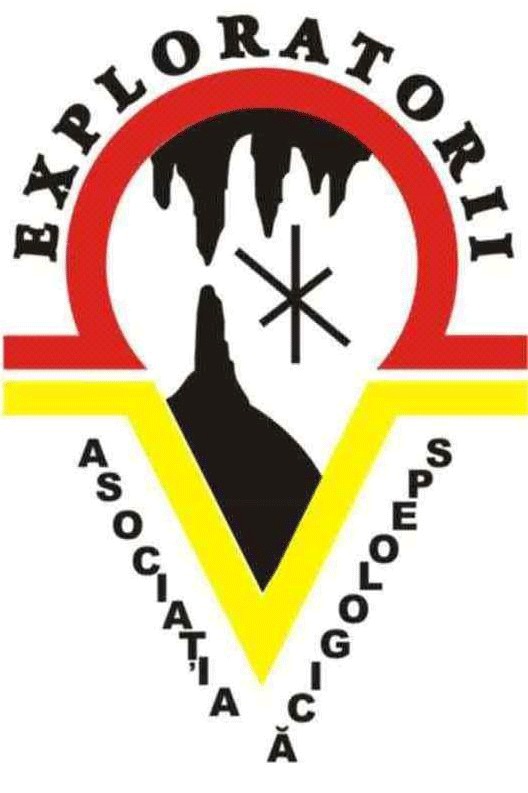 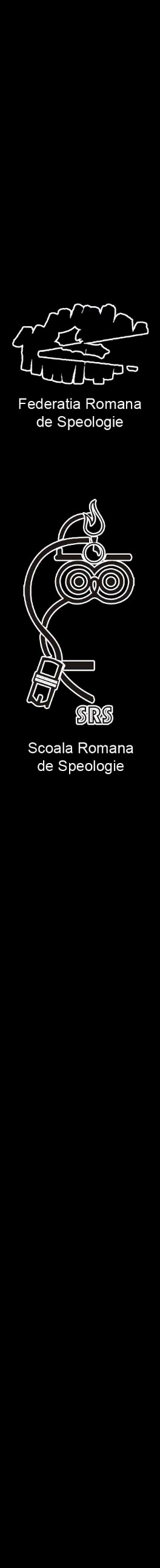 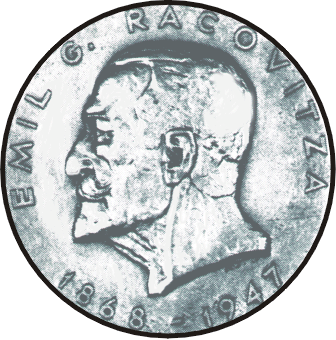 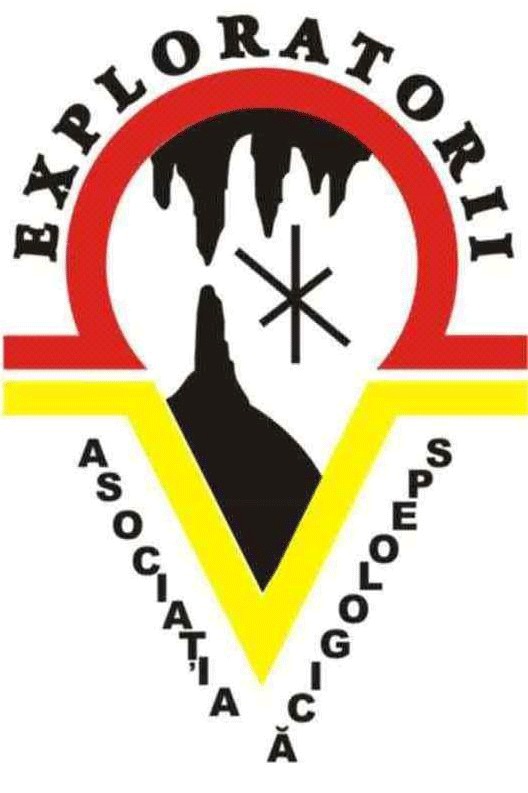 Stagiul Național de Topografie și Cartografie Subterană~ 23 aprilie – 28 aprilie2016 ~(a se trimite până la data de 17 aprilie 2016 pe adresa mariusv_iser@yahoo.com)Denumirea şi adresa clubului de speologie din care faceti parte: * înscrierea şi participarea mea la acest stagiu nu face raspunzatori organizatorii pentru eventualele accidente provenite în urma unei activităţii speologice şi imi asum toată responsabilitatea unui astfel de eveniment.Completat la data                        					Nivelul Nume: Prenume: Data naşterii: CNP Serie si nr C.I. C.I.eliberată de:la data de: Adresa: E-mail:Telefon: Ocupaţia şi locul: Sunteţi legitimat la FRS?  Individual?    Membru de club?Legitimaţie FRS nr.: În caz de accident anunţaţi pe: Telefon: